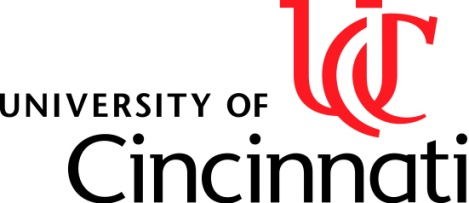 CET&LUniversity of CincinnatiCincinnati, OH 45221Langsam 4802911 Woodside Drive(513) 556-3053Week ofTopicLearning OutcomesIn-class activities (discussion, writing, problem-solving, peer instruction)Outside of class activities (reading, problem sets, lecture viewing)Due next weekUpcoming major assignment